Date:التاريخ:Branch:الفرع:Account Name:اسم الحساب:Account No.:رقم الحساب:Relationship Type:نوع العلاقة:ID Copy ID Copy ID Copy صورة الهوية الشخصية صورة الهوية الشخصية ID Number:رقم الهوية:I, the Customer: quadrant name , agree to photocopy the ID document referred to above for official use by the Saudi Investment Bank.I, the Customer: quadrant name , agree to photocopy the ID document referred to above for official use by the Saudi Investment Bank.أوافق أنا العميل: الاسم رباعي على تصوير مستند إثبات الهوية المشار إليه أعلاه للاستخدام الرسمي لدى البنك السعودي للاستثمار. أوافق أنا العميل: الاسم رباعي على تصوير مستند إثبات الهوية المشار إليه أعلاه للاستخدام الرسمي لدى البنك السعودي للاستثمار. أوافق أنا العميل: الاسم رباعي على تصوير مستند إثبات الهوية المشار إليه أعلاه للاستخدام الرسمي لدى البنك السعودي للاستثمار. In case of issuing an additional card, I acknowledge that the ID copy referred to above has been obtained with the consent and knowledge of the ID holder. In case of issuing an additional card, I acknowledge that the ID copy referred to above has been obtained with the consent and knowledge of the ID holder. وفي حال اصدار بطاقة إضافية فإنني أقر بأنه قد تم استيفاء صورة الهوية المشار إليها اعلاه بموافقة وعلم صاحب الهوية.وفي حال اصدار بطاقة إضافية فإنني أقر بأنه قد تم استيفاء صورة الهوية المشار إليها اعلاه بموافقة وعلم صاحب الهوية.وفي حال اصدار بطاقة إضافية فإنني أقر بأنه قد تم استيفاء صورة الهوية المشار إليها اعلاه بموافقة وعلم صاحب الهوية.Customer Signature توقيع العميلالرجاء التوقيع أعلاهPlease sign aboveالرجاء التوقيع أعلاهPlease sign aboveFor Bank Use OnlyFor Bank Use OnlyFor Bank Use Onlyلاستعمال البنك فقطلاستعمال البنك فقطلاستعمال البنك فقطلاستعمال البنك فقطI acknowledge that the above signatory has been obtained in front of me and during my presence. The ID of the above customer has been validated.I acknowledge that the above signatory has been obtained in front of me and during my presence. The ID of the above customer has been validated.I acknowledge that the above signatory has been obtained in front of me and during my presence. The ID of the above customer has been validated.I acknowledge that the above signatory has been obtained in front of me and during my presence. The ID of the above customer has been validated.أقر بأن التوقيع أعلاه تم استيفائه أمامي وبحضوري وتم التحقق من هوية العميل المبين بياناته أعلاه.أقر بأن التوقيع أعلاه تم استيفائه أمامي وبحضوري وتم التحقق من هوية العميل المبين بياناته أعلاه.أقر بأن التوقيع أعلاه تم استيفائه أمامي وبحضوري وتم التحقق من هوية العميل المبين بياناته أعلاه.True copy of the original IDTrue copy of the original IDTrue copy of the original IDصورة طبق الأصل للهويةصورة طبق الأصل للهويةThe signature is matching The signature is matching The signature is matching التوقيع مطابق التوقيع مطابق Staff Name:Staff Name:اسم الموظف:                                       اسم الموظف:                                       Signature:Signature:التوقيع:التوقيع:Date:Date:التاريخ:التاريخ: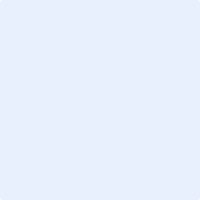 